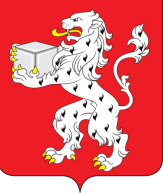           Администрация городского поселения - город Эртиль                         Эртильского муниципального района                                        Воронежской области                                     П О С Т А Н О В Л Е Н И Е  от 22.11.2019г.  № 780           О  назначении публичных слушанийпо проекту внесению изменений в Пра-вила землепользования  и  застройкигородского поселения – город ЭртильЭртильского муниципального районаВоронежской области.                 В соответствии со ст. 14 Федерального закона от 06.10.2003            № 131-ФЗ «О б общих принципах организации местного самоуправления в Российской Федерации», на основании Устава городского поселения – город Эртиль Эртильского муниципального района Воронежской области, администрация городского поселения – город Эртиль   п о с т а н о в л я е т :            1. Назначить публичные слушания по проекту внесения изменений в Правила землепользования и застройки городского поселения – город Эртиль Эртильского муниципального района Воронежской области на 11.01.2020 года на 10:00  часов.            2. Организацию и проведение публичных слушаний по проекту внесения изменений в Правила землепользования и застройки городского поселения – город Эртиль Эртильского муниципального района Воронежской области поручить комиссии по землепользованию и застройке городского поселения – город Эртиль Эртильского муниципального района Воронежской области.            3. Местонахождение комиссии по землепользованию и застройке городского поселения – город Эртиль Эртильского муниципального района Воронежской области: Воронежская область, Эртильский район, г. Эртиль, ул. Плехановская, д. 12, т. (47345) 2-29-02, приёмные часы с 8:00 до 17:00 часов, перерыв с 12:00 до 13:00 часов.            4. Регистрация жителей городского поселения – город Эртиль Эртильского муниципального района Воронежской области, желающих выступить на публичных слушаниях, производится по месту нахождения комиссии по землепользованию и застройке городского поселения – город Эртиль Эртильского муниципального района Воронежской области.           Замечания и предложения  по проекту внесения изменений в Правила землепользования и застройки	городского поселения – город Эртиль Эртильского муниципального района Воронежской области для включения их в обсуждение на публичных слушаниях принимаются комиссией по землепользованию и застройке городского поселения – город Эртиль Эртильского муниципального района Воронежской области по 09.01.2020 года включительно.           5. Комиссии по землепользованию и застройке городского поселения – город Эртиль Эртильского муниципального района Воронежской области организовать проведение публичных слушаний в здании администрации городского поселения – город Эртиль Эртильского муниципального района Воронежской области по адресу: Воронежская область, Эртильский район, г. Эртиль, ул. Плехановская, д. 12,  утвердить текст оповещения о начале публичных слушаний.           5. Настоящее постановление опубликовать в сборнике нормативно-правовых актов городского поселения – город Эртиль Эртильского муниципального района Воронежской области «Муниципальный вестник» и разместить на официальном сайте городского поселения – город Эртиль Эртильского муниципального района Воронежской области.           6. Контроль за исполнением настоящего постановления оставляю за собой.Глава городскогопоселения – город Эртиль                                                           А.В. Прокудин